23° Campionato Bolognese a squadre 2019-20Cat. AMATORIALE Maschile1a fase del Campionato Bolognese a squadre 2019/20 Categoria AMATORIALE MASCHILEGIRONE CLE PRIME 2 CLASSIFICATE ACCEDONO AL TABELLONE AMATORIALE “A”, LE ALTRE ACCEDONO AL TABELLONE “B”IMPORTANTE PER I RESPONSABILI !!!:SI RAMMENTA CHE PRIMA DELL’INIZIO CAMPIONATO,TUTTE LE SQUADRE DEVONO AVERE REGOLARIZZATO IL PAGAMENTO DELL’ISCRIZIONE E DELLE TESSERE 2019-20 DEI GIOCATORI.Il referto dell’incontro va inviato entro 1 gg. dalla squadra vincente alla UISP (via e-mail: tennis@uispbologna.it o foto Wzap 3341041560, Michele Contento) utilizzando esclusivamente i moduli reperibili sul sito.CALENDARIO E RISULTATI SU INTERNET : http://www.uispbologna.itBologna, 18 Novembre 2019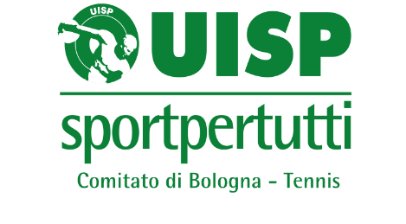 GiornataData/oraincontrorisultato1a  Sab. 30/11 h. 14SAN LAZZARO – CUS CUBo RECORD “A” 5-4    riposaAEROPORTOGiornataData/oraincontrorisultato2a Dom. 08/12 h. 9AEROPORTO - CUS CUBo RECORD “A”3-6   riposaSAN LAZZAROGiornataData/oraincontrorisultato3a Dom. 15/12 h. 14AEROPORTO - SAN LAZZARO 8-1riposaCUS CUBo RECORD “A”SQUADRASEDERESPONS.TELEFONOpuntiClassAEROPORTOCT AeroportoFiumi348275561221a differenza puntiSAN LAZZAROTP S.LazzaroSimoni373832118123aCUS CUBo RECORD “A”RecordContento334104156022a differenza punti